г. ЯкутскОб организации работы в период с 01 октября по 31 октября 2021 годаВ целях Указа реализации распоряжения Главы Республики Саха (Якутия) от 30 сентября 2020 года № 2070 «О внесении изменений в отдельные правовые акты Главы Республики Саха (Якутия), распоряжения Окружной администрации города Якутска от 01 октября 2021 года № 1844р «Об организации работы Окружной администрации города Якутска в период с 01 октября 2021 года по 31 октября  2021 года» приказа  Управления образования Окружной администрации  города Якутска «Об  организации работы муниципальных  учреждений городского округа «город Якутск», подведомственных Управлению образования Окружной администрации  города Якутска в период  с 01 октября по 31 октября 2021 года», в целях недопущения распространения новой коронавирусной инфекции COVID-19, приказа Управления физической культуры и спорта «Об организации работы Детско-юношеских спортивных школ городского округа «город Якутск»» в период с 01 октября по 31 октября 2021 года» от 08 октября 23021 года № 02-01/105,ПРИКАЗЫВАЮ:Рассмотреть возможность перевода на дистанционный режим работы работников имеющих медицинские противопоказания к проведению профилактической вакцинации против COVID-19 в том числе работников в возрасте 65 лет, за исключением медицинских работников, а также прошедших полный курс иммунизации против коронавирусной инфекции (COVID-19) или переболевших новой коронавирусной  инфекцией (COVID-19)  и включенных в Федеральный регистр  больных новой коронавирусной  инфекцией (COVID-19)  в течение 6 месяцев со дня выздоровления.Обеспечить соблюдение работниками, члены семей которых или лица, совместное проживающие с ними, заболели острыми респираторными вирусными инфекциями, а также работниками, контактировавшими с больным новой коронавирусной инфекцией (COVID-19), режима самоизоляции по месту проживания путем перевода на дистанционный режим исполнения трудовых обязанностей, а при невозможности такого перевода или оформления листков нетрудоспособности, предоставить работникам ежегодные оплачиваемые отпуска или отпуска без сохранения заработной платы по соглашению сторон в соответствии с трудовым законодательством.Допускать работников указанных в части первой п. 1 настоящего приказа, при осуществлении трудовой деятельности в очной форме в средствах индивидуальной защиты органов дыхания (маски, респираторы) и при наличии отрицательного результата лабораторного исследования на новую коронавирусную инфекцию методом ПЦР или методом  ИХА на момент выхода на работу;Обеспечить контроль температуры тела работников перед допуском их на рабочие места и в течение рабочего дня с применением аппаратов для измерения температуры тела бесконтактным способом, при обнаружении повышенной температуры у работников отстранять его от работы;Обеспечить нахождение работников на рабочем месте в средствах индивидуальной защиты органов дыхания (маски, респираторы);Обеспечить очищение воздуха помещений бактерицидными рециркуляторами.7. Контроль исполнения  настоящего приказа оставляю за собой.И. о директора                                            					                 Л.А. Бурцева                                    					     Муниципальное бюджетное учреждение дополнительного образования «Детско-юношеская спортивная школа №1» городского округа «город Якутск»(МБУ ДО ДЮСШ № 1)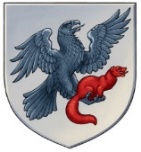 «Дьокуускай куорат» куораттааҕы уокуругун«1 нүɵмэрдээх оҕо спортивнай оскуолата»эбии үɵрэхтээhиҥҥэмуниципальнай бюджет тэрилтэтэ ул. Дзержинского 5, г. Якутск, 677000, тел/факс. (4112)34-14-62, тел. (4112)42-01-05, e-mail: dush1ykt@mail.ruул. Дзержинского 5, г. Якутск, 677000, тел/факс. (4112)34-14-62, тел. (4112)42-01-05, e-mail: dush1ykt@mail.ruул. Дзержинского 5, г. Якутск, 677000, тел/факс. (4112)34-14-62, тел. (4112)42-01-05, e-mail: dush1ykt@mail.ru ПРИКАЗ«___» _____________ 2021 г.                                                                                  №01-08/  __                                                               ПРИКАЗ«___» _____________ 2021 г.                                                                                  №01-08/  __                                                               ПРИКАЗ«___» _____________ 2021 г.                                                                                  №01-08/  __                                                              